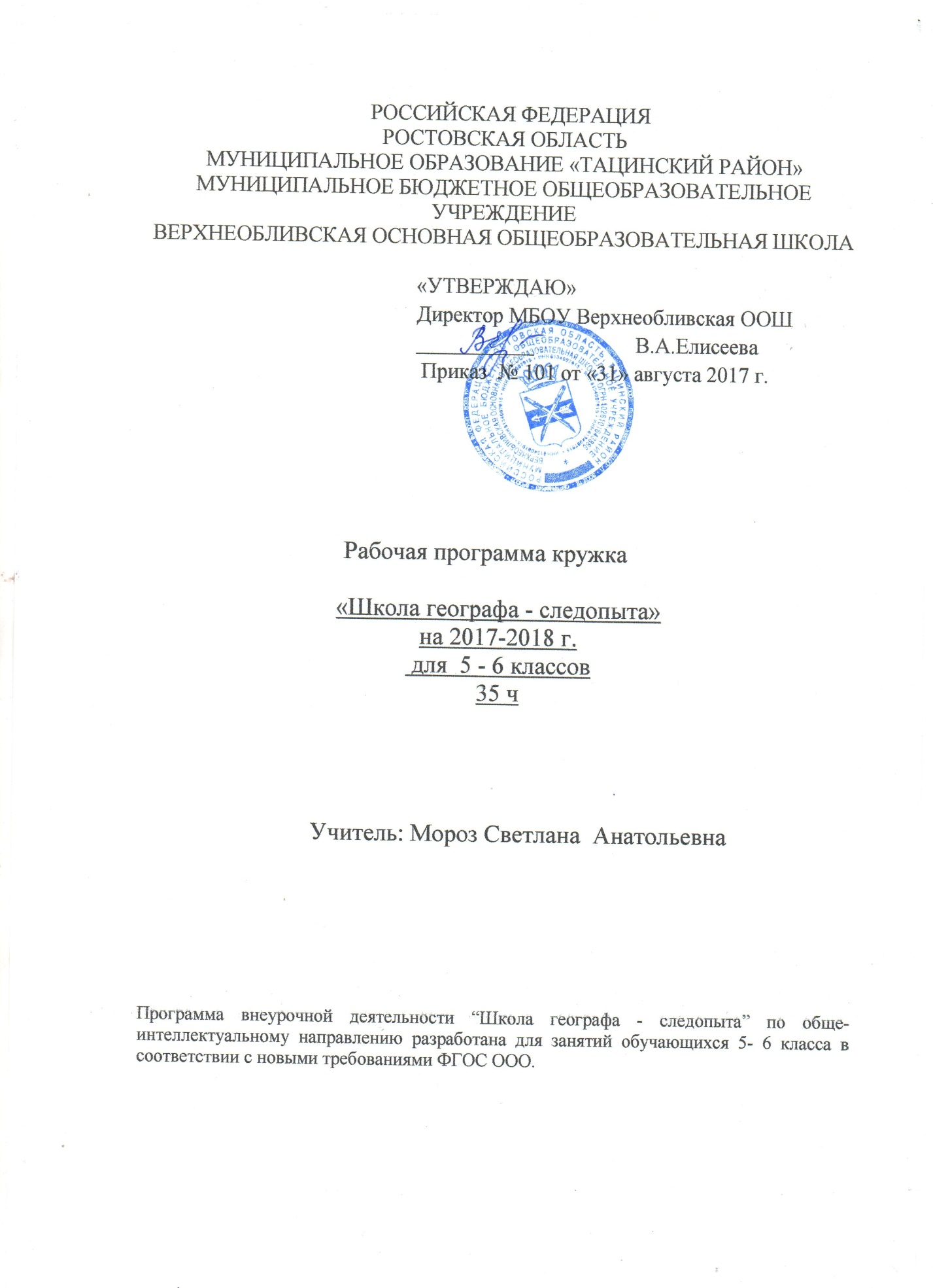                                        Пояснительная записка.     Настоящая программа кружка разработана в условиях реализации ФГОС нового поколения. В основу разработки программы положены следующие документы:-Концепция интеллектуально-познавательного воспитания российских школьников-Концепция Федеральных государственных образовательных стандартов нового поколения-Федеральный государственный образовательный стандарт среднего общего образованияПрограмма разработана с соответствии  с новыми требованиями ФГОС основного общего образования  второго поколения.  На уровне предметного воспитания создаются условия для воспитания:патриотизма: через активное познание географии  своей страны и других стран и народов;трудолюбия, творческого отношения к учению, труду, жизни;ценностного отношения к прекрасному, формирования представления об экологической культуре;ценностного отношения к  окружающей среде и социально-ответственному поведению в ней; Актуальность программы определяется не только требованиями ФГОС ООО.  В результате выполнения программы предусматривается повышение географических знаний,  приобретение практических умений и навыков работы  с картой, со справочной, научно- популярной литературой, Интернет- ресурсами. Программа предполагает повышение интереса учащихся к предмету. Участие в общешкольных мероприятиях, олимпиадах и в конкурсах различного  уровня,  конференциях.  Новизна данной программы в том, что программа является комплексной и вариативной, дает возможность каждому ребенку попробовать свои силы в разных видах деятельности, выбрать приоритетное направление  и максимально реализовывать себя в реализации творческой проектной деятельности во внеурочное время.Цель  программы -  Воспитание творческой личности, способной к успешной самореализации в современном мире, через целенаправленное приобщение к географической культуре.   ЗадачиОбучающие:        -  Расширить знания учащихся о странах;        - Обогатить представление учащихся о жизни в разных странах;        - Включить учащихся в поисково-исследовательскую деятельность;                - Формирование умения школьников работы с источниками географической информации.  Развивающие:- Способствовать развитию у учащихся навыков организации самостоятельных путешествий;-  Развивать познавательные возможности учащихся;- Развивать познавательные умения работы с информацией (сбор, хранение и использование),навыки систематизации информации;-Развивать логическое и образное мышление.  Воспитательные:- Воспитывать инициативу, самостоятельность и активность;- Воспитывать чувство ответственности перед коллективом;- Воспитывать этику взаимоотношений, культуру общения.Мотивационные:    -Создание условий для освоения учащимися навыков самостоятельной творческой деятельности при выполнении заданий повышенного уровня сложности .Социально-педагогические:-  Формировать социокультурную компетентность, умение общаться  и совместно решать творческие задачи. Возраст детей: программа предусмотрена для детей 11-12 лет учащиеся 5 -6 классов.   Сроки реализации  программы: 1 год.                              Раздел 1 «Планируемые результаты»В соответствии с ФГОС, личностными результатами  обучения внеурочной деятельности «Школа географа - следопыта» является формирование всесторонне образованной, инициативной и успешной личности, обладающей системой современных мировоззренческих взглядов, ценностных ориентаций, идейно-нравственных, культурных и этических принципов и норм поведения.        Формирование личностных результатов выражает:– умение формулировать своё отношение к актуальным проблемным ситуациям;– умение толерантно определять своё отношение к разным народам;– умение использовать географические знания для адаптации и созидательной деятельности.        Метапредметными результатами изучения внеурочной « За страницами учебника географии» является формирование универсальных учебных действий (УУД).Регулятивные УУД  выражаются в способности к самостоятельному приобретению новых знаний и практических умений, умении управлять своей познавательной деятельностью; умении организовывать свою деятельность, определять ее цели и задачи, выбирать средства реализации цели и применять их на практике, оценивать достигнутые результаты.Формированию регулятивных УУД служат технология проблемного диалога и технология оценивания образовательных достижений (учебных успехов).Познавательные УУД:– формирование и развитие посредством географического знания познавательных интересов, интеллектуальных и творческих способностей учащихся;– умения вести самостоятельный поиск, анализ, отбор информации, её преобразование, сохранение, передачу и презентацию с помощью технических средств и информационных технологий.Результатом формирования познавательных УУД являются:– осознание роли географии в познании окружающего мира и его устойчивого развития;– освоение системы географических знаний о природе, населении, хозяйстве мира и его отдельных регионов, на основе которых формируется географическое мышление учащихся;– использование географических умений для анализа, оценки, прогнозирования современных социоприродных проблем и проектирования путей их решения;– использование карт как информационных образно-знаковых моделей действительности.Коммуникативные УУД:Самостоятельно организовывать учебное взаимодействие в группе (определять общие цели, распределять роли, договариваться друг с другом и т.д.).Отстаивая свою точку зрения, приводить аргументы, подтверждая их фактами.В дискуссии уметь выдвинуть контраргументы, перефразировать свою мысль (владение механизмом эквивалентных замен).Учиться  критично относиться к своему мнению, с достоинством признавать ошибочность своего мнения (если оно таково) и корректироватьРаздел 2 «Содержание курса»Глава 1. Земля - планета солнечной системы – 5 часовТеории происхождения Земли. Форма и размеры Земли. Виды изображение Земли. План местности. Масштаб плана. Ориентирование с помощью компаса и плана. Географическая карта. Определение координат географических объектов.Глава 2. Загадочный мир литосферы - 7 часовСтроение литосферы. Движение литосферы. Географические последствия землетрясений.Вулканы и гейзеры. Удивительные зодчие природы. Как возникли сокровища кладовых литосферы. Лик дна мирового океана.Глава 3. Голубая планета – 10 часовЧто входит в понятие гидросферы. Исследования Мирового океана. Рекордная глубина океана. Сокровища океана. Ледяные скитальцы океана. Движение гидросферы- волны, течения, цунами. Голубые артерии Земли. Озера Земли. Удивительные озера мира Наводнения. Причины их возникновения. Ледники Земли. Опасный океан: смерчи, цунами.Глава 5. Воздушный океан планеты - 7 часовСамая лёгкая оболочка Земли. Движения атмосферы. Ветры, приносящие беду. Гроза и её предвестники. Рождённый  в облаках. Чудеса Атмосферы. Погода на земле. Влияние изменения температуры и атмосферного давления на самочувствие человека.Глава 3. Живая оболочка Земли – 5  часовБиосфера - живая оболочка Земли. Географическая оболочка. Роль живых организмов в географической оболочке. Разнообразие растительного и животного мира. В защиту окружающей природы. Раздел 3  «Тематическое планирование»                           Календарно – тематическое планирование№п/пТема разделаКоличество часов№п/пТема разделаКоличество часов1Земля - планета солнечной системы5 часов2Загадочный мир литосферы7 часов3Голубая планета10 часов4Воздушный океан планеты7 часов5Живая оболочка Земли5 часовИТОГО34№  П/П                                           Тема               Дата               Дата №  П/П                                           Тема План ФактГлава 1. Земля - планета солнечной системы – 5 часовГлава 1. Земля - планета солнечной системы – 5 часовГлава 1. Земля - планета солнечной системы – 5 часовГлава 1. Земля - планета солнечной системы – 5 часов1.Теории происхождения Земли.05.092Форма и размеры Земли.12.093Виды изображение Земли.19.094План местности. Ориентирование с помощью компаса и плана.26.095Географическая карта. Определение координат географических объектов.03.10Глава 2. Загадочный мир литосферы - 7 часовГлава 2. Загадочный мир литосферы - 7 часовГлава 2. Загадочный мир литосферы - 7 часовГлава 2. Загадочный мир литосферы - 7 часов1Строение литосферы.10.102Движение литосферы. Географические последствия землетрясений.17.103Вулканы и гейзеры24.104Удивительные зодчие природы.07.115Как возникли сокровища кладовых литосферы.14.116Лик дна мирового океана.21.117«Своя игра» по теме «Загадочный мир литосферы»28.11Глава 3. Водная оболочка Земли – 10 часовГлава 3. Водная оболочка Земли – 10 часовГлава 3. Водная оболочка Земли – 10 часовГлава 3. Водная оболочка Земли – 10 часов1Что входит в понятие гидросферы.05.122Исследования Мирового океана.12.123Рекордная глубина океана. Сокровища океана.19.124Ледяные скитальцы океана.26.125Движение гидросферы- волны, течения, цунами.16.016Голубые артерии Земли.23.017Озера Земли.30.018Наводнения. Причины их возникновения.06.029Ледники Земли.13.0210«Своя игра» по теме «Водная оболочка Земли»20.02Глава 5. Воздушный океан планеты - 7 часовГлава 5. Воздушный океан планеты - 7 часовГлава 5. Воздушный океан планеты - 7 часовГлава 5. Воздушный океан планеты - 7 часов1Самая лёгкая оболочка Земли.27.022Движения атмосферы. Ветры, приносящие беду.06.033Гроза и её предвестники.13.034Рождённый   в облаках. Чудеса Атмосферы20.035Погода на земле.03.046Влияние изменения температуры и атмосферного давления на самочувствие человека.10.047«Своя игра» по теме «Воздушный океан планеты»17.04Живая оболочка Земли –  5 часовЖивая оболочка Земли –  5 часовЖивая оболочка Земли –  5 часовЖивая оболочка Земли –  5 часов1.Биосфера - живая оболочка Земли.24.042Географическая оболочка.08.053Роль живых организмов в географической оболочке.15.054Разнообразие растительного и животного мира.22.055В защиту окружающей природы. 29.05СОГЛАСОВАНОПротокол заседанияметодического объединенияестественно – математического циклаМБОУ Верхнеобливская ООШот 31.08. 2017 года     №1          Мороз С.А.(руководитель ШМО)СОГЛАСОВАНОЗаместитель директора по УВРКисленко Г.А.   31.08. 2017  года